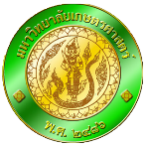 ส่วนที่ 1: ข้อมูลทั่วไป (General Information)ส่วนที่ 2: ผังโครงสร้างสายการบังคับบัญชา (Organization Chart)ส่วนที่ 3: หน้าที่ความรับผิดชอบโดยสรุป (Job Summary)ส่วนที่ 4: รายละเอียดของงานและเป้าหมายการทำงาน (Responsibilities and Objectives)ส่วนที่ 4: รายละเอียดของงานและเป้าหมายการทำงาน (Responsibilities and Objectives) (ต่อ)ส่วนที่5:  การทำงานร่วมกับหน่วยงานอื่น (Working Relationship)ส่วนที่6: คุณสมบัติขั้นต่ำของตำแหน่งงาน (Job Specification)ส่วนที่ 7: ความรู้ ความสามารถ ทักษะ และสมรรถนะที่จำเป็นสำหรับตำแหน่งชื่อส่วนงาน........................................ชื่อส่วนงาน........................................ชื่อหน่วยงาน.....สำนักงานเลขานุการ.......................................ชื่อหน่วยงาน.....สำนักงานเลขานุการ.......................................เลขที่อัตรา……พ1234.....................ปรับปรุงครั้งที่ .......1/2560........ปรับปรุงครั้งที่ .......1/2560........วันที่ปรับปรุง....21.../...เม.ย..../.2560....ชื่อตำแหน่งงานหัวหน้างานบริหารและทรัพยากรบุคคลประเภทกลุ่มตำแหน่งกลุ่มอำนวยการสายงานบริหารระดับตำแหน่งชำนาญการพิเศษฝ่ายบริหารและทรัพยากรบุคคลงานบริหารและทรัพยากรบุคคลประเภทการจ้างพนักงานมหาวิทยาลัยพนักงานมหาวิทยาลัยพนักงานมหาวิทยาลัยกรุณาเขียนบรรยายความรับผิดชอบโดยภาพรวมพร้อมกับวัตถุประสงค์ที่องค์การต้องมีตำแหน่งงานนี้     กำหนดแผน ควบคุมดูแลการปฏิบัติงานด้านการเจ้าหน้าที่ งานธุรการ  งาน..... ติดตามและประเมินผลการปฏิบัติงาน ให้เป็นไปอย่างมีประสิทธิภาพ เพื่อตอบสนองความต้องการที่เปลี่ยนแปลง ตลอดจนสร้างความพึงพอใจให้กับบุคลากรในการทำงานและสามารถปฏิบัติงานได้อย่างมีประสิทธิภาพรายละเอียดของงาน (Responsibilities)เป้าหมายการทำงาน (Objectives)งานบริหารจัดการ1 ร่วมกับผู้บังคับบัญชากำหนดเป้าหมายและแผนงานของงานบริหาร และทรัพยากรบุคคลให้สอดคล้องกับนโยบายของมหาวิทยาลัยแผนงานของผ่ายบุคคลสอดคล้องกับนโยบายของมหาวิทยาลัย2 ร่วมกับผู้บังคับบัญชากำหนดและปรับปรุงขั้นตอนและวิธีการปฏิบัติงานของฝ่ายต่างๆพนักงานในฝ่ายบุคคลปฏิบัติงานได้อย่างถูกต้อง3 ควบคุมการใช้จ่ายให้เป็นไปตามงบประมาณที่ได้รับอนุมัติค่าใช้จ่ายเหมาะสมกับภารกิจของหน่วยงานงานสรรหาและคัดเลือก4 ติดตามและตรวจสอบขั้นตอนการสรรหาคัดเลือกบุคลากรขั้นตอนการสรรหาคัดเลือกบุคลากรถูกต้องตามระเบียบ5 วางแผนปฏิทินการรับสมัครงานการรับสมัครเป็นไปตามปฏิทินที่กำหนดไว้6 ตรวจสอบ/คำสั่ง ประกาศที่เกี่ยวข้องกับการสรรหาคัดเลือกเอกสาร/คำสั่ง ประกาศ ถูกต้องครบถ้วนตามระเบียบ7 ตรวจสอบการจัดสอบ (ข้อเขียน สัมภาษณ์)จัดสอบ (ข้อเขียน-สัมภาษณ์) เป็นไปด้วยความเรียบร้อย8 สรุปผลการสรรหาเสนอผู้บริหารรายงานสรุปผลการสรรหาตามระยะเวลาที่กำหนดงานสวัสดิการ9 ตรวจสอบสิทธิประโยชน์ของบุคลากรที่พึงได้รับบุคลากรได้รับสิทธิประโยชน์ครบถ้วน10 ตรวจสอบคุณสมบัติและเอกสารของบุคลากรในการสมัครสวัสดิการต่างๆคุณสมบัติและเอกสารของบุคลากรในการสมัครรับสวัสดิการถูกต้อง 11 วิเคราะห์ความต้องการของบุคลากรเสนอผู้บริหารได้ข้อสรุปความต้องการของบุคลากรเสนอผู้บริหารอย่างครบถ้วนงานสารบรรณรายละเอียดของงาน (Responsibilities)เป้าหมายการทำงาน (Objectives)12 ควบคุมการรับ-ส่งหนังสือการรับส่งหนังสือไม่มีความผิดพลาดเป็นไปตามระยะเวลาที่กำหนด13 ตรวจสอบความถูกต้องของเอกสาร (หนังสือราชการ)เอกสารมีความถูกต้อง14 ตรวจสอบแฟ้มเอกสารเสนอผู้บริหารเอกสารเสนอผู้บริหารมีความถูกต้อง15 ตรวจสอบและติดตามการจัดเก็บเอกสารการจัดเก็บเอกสารถูกต้องเรียบร้อย ง่ายต่อการค้นหา16 ติดตามการปฏิบัติงานของผู้ใต้บังคับบัญชาผู้ใต้บังคับบัญชาปฏิบัติงานได้ตามตารางที่กำหนดงานควบคุมผู้ใต้บังคับบัญชา17 ร่วมกับผู้บังคับบัญชาสัมภาษณ์คัดเลือกบุคคลได้ตรงตามคุณสมบัติ และทันตามกำหนดเวลา 18 ร่วมกับผู้บังคับบัญชากำหนดเป้าหมายการทำงานของหน่วยงานเป้าหมายในการทำงานชัดเจน ปฏิบัติได้19 งานอื่นๆ ที่ได้รับมอบหมายจากผู้บังคับบัญชาผลสำเร็จของงานตามที่ได้รับมอบหมายหน่วยงาน/องค์การ(Department/Organization)กิจกรรม(Activity)ความบ่อยครั้ง(Frequency)ภายในมหาวิทยาลัยฯกองกลางกองการเจ้าหน้าที่สอบถามรายละเอียดเกี่ยวกับ คำสั่ง ประกาศ ระเบียบติดต่อ สอบถาม ขอคำปรึกษา เกี่ยวกับการบริหารงานบุคคล ทะเบียนประวัติ งานพัฒนาฝึกอบรม สวัสดิการไม่แน่นอนไม่แน่นอนภายนอกมหาวิทยาลัยฯสำนักงานประกันสังคมกรมสรรพากรสถาบันฝึกอบรมสอบถามรายละเอียดเกี่ยวกับข้อมูลประกันสังคมที่มีการเปลี่ยนแปลงติดต่อ สอบถาม ประสานงานเกี่ยวกับรายละเอียดข้อมูลภาษี ที่พนักงานไม่สามารถให้ข้อมูลได้สอบถามรายละเอียดเกี่ยวกับกับจัดอบรมหลักสูตรใหม่ๆวุฒิการศึกษา(Education)ระดับปริญญาตรีสาขาวิชา(Major)บริหารธุรกิจ  เศรษฐศาสตร์  รัฐศาสตร์ สังคมศาสตร์ หรือส่าขาอื่นที่เกี่ยวข้องประสบการณ์(Experience)มีประสบการณ์ในงานด้าน.......................................................................................อย่างน้อย ........... ปีมีประสบการณ์ในงานด้านการบริหารและพัฒนาทีมงาน                              อย่างน้อย ........... ปี                       มีประสบการณ์ในงานด้าน.......................................................................................อย่างน้อย ........... ปีมีประสบการณ์ในงานด้านการบริหารและพัฒนาทีมงาน                              อย่างน้อย ........... ปี                       มีประสบการณ์ในงานด้าน.......................................................................................อย่างน้อย ........... ปีมีประสบการณ์ในงานด้านการบริหารและพัฒนาทีมงาน                              อย่างน้อย ........... ปี                       ข้อมูลพื้นฐานทั่วไป(General ภาษาอังกฤษ (English) : ฟังระดับ .......ดี.........................พูดระดับ ...........ดี.........................อ่านระดับ............ดี.....................เขียนระดับ ...........ดี......................ฟังระดับ .......ดี.........................พูดระดับ ...........ดี.........................อ่านระดับ............ดี.....................เขียนระดับ ...........ดี......................Basic Information)ภาษาอื่น (Others) : ….……………..……ฟังระดับ ................................พูดระดับ ....................................อ่านระดับ.................................เขียนระดับ ...................................ฟังระดับ ................................พูดระดับ ....................................อ่านระดับ.................................เขียนระดับ ...................................คอมพิวเตอร์ :(Computer) คอมพิวเตอร์พื้นฐาน ได้แก่ Microsoft Words ,Excel, PowerPointคอมพิวเตอร์พื้นฐาน ได้แก่ Microsoft Words ,Excel, PowerPointอื่นๆโปรดระบุ :(Others : Please Identify)ประเภทสมรรถนะรายการสมรรถนะระดับสมรรถนะที่คาดหวังสมรรถนะหลัก(Core Competency)มีความคิดริเริ่มมุ่งผลสัมฤทธิ์ของงานมีความผูกพันต่อมหาวิทยาลัยเกษตรศาสตร์การพัฒนาความเชี่ยวชาญในงานอาชีพยึดมั่นในคุณธรรม จริยธรรม และจรรยาบรรณวิชาชีพ3สมรรถนะทางการบริหาร(Managerial Competency)มีภาวะผู้นำการคิดเชิงกลยุทธ์และการกำหนดกลยุทธ์ด้านทรัพยากรมนุษย์การพัฒนาทีมงานการบริหารการเปลี่ยนแปลงการสร้างเครือข่ายการปฏิบัติงานการบริหารทรัพยากรอย่างประหยัดและคุ้มค่า3สมรรถนะประจำสายงาน(Functional Competency)1.ความรู้ด้านการบริหารทรัพยากรบุคคล2. ความรู้ด้านงานสารบรรณ3. ทักษะการสื่อสารและการให้คำปรึกษา4. ทักษะการประสานงาน5. มนุษยสัมพันธ์3ผู้จัดทำ(Prepared By)ผู้ตรวจสอบ (Reviewed By)ผู้พิจารณาอนุมัติ (Approved By)............................................................................................................................................/...................../................................................................................................................................................................./...................../................................................................................................................................................................./...................../.....................